第一步：登录商户中心（登录网址：www.jingmaifang.com）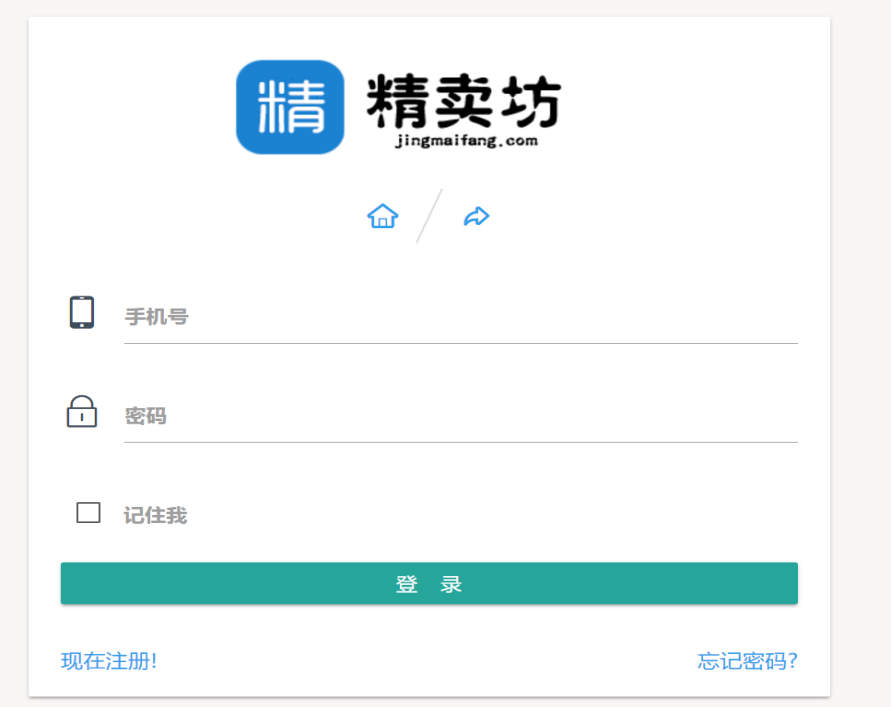 第二步：绑定店铺	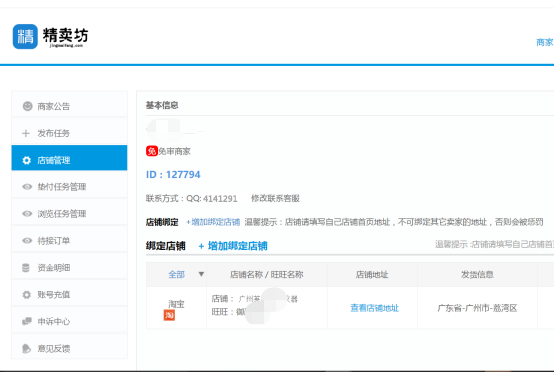 第三步：发布任务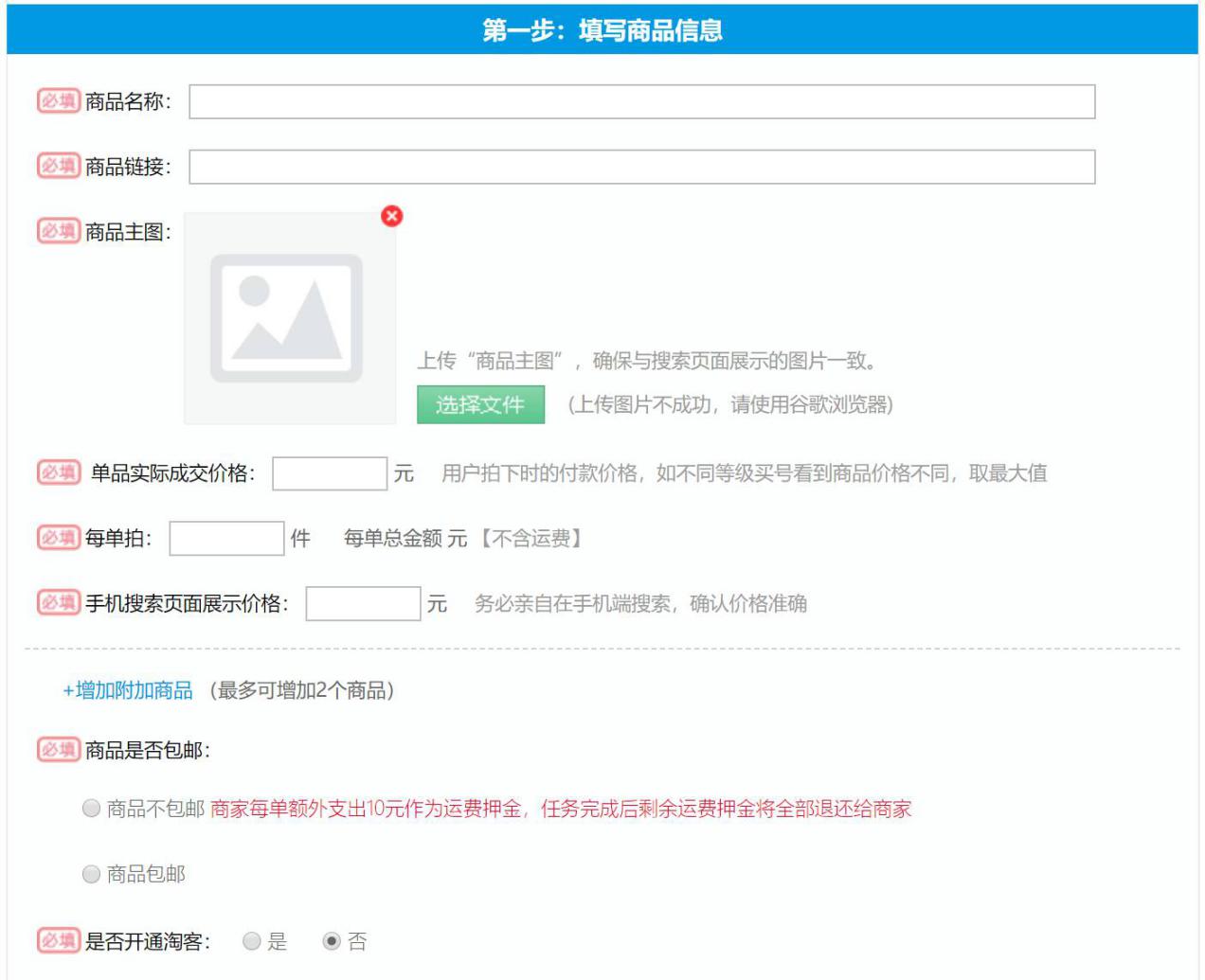 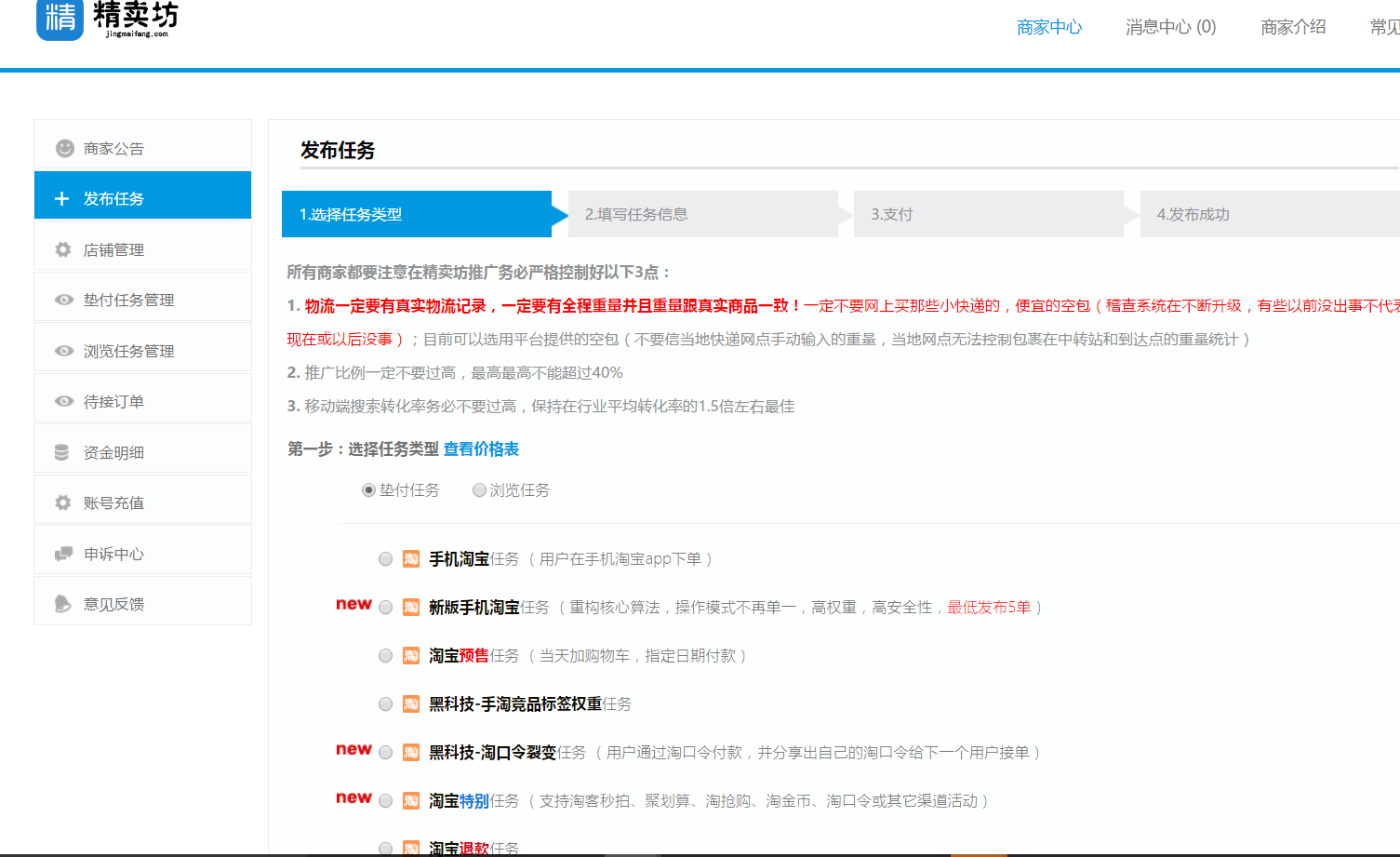 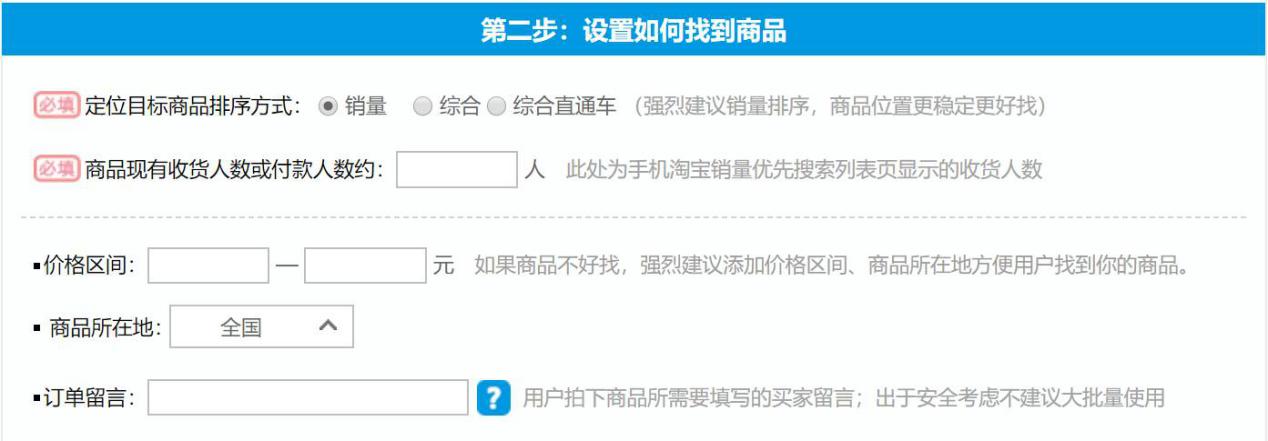 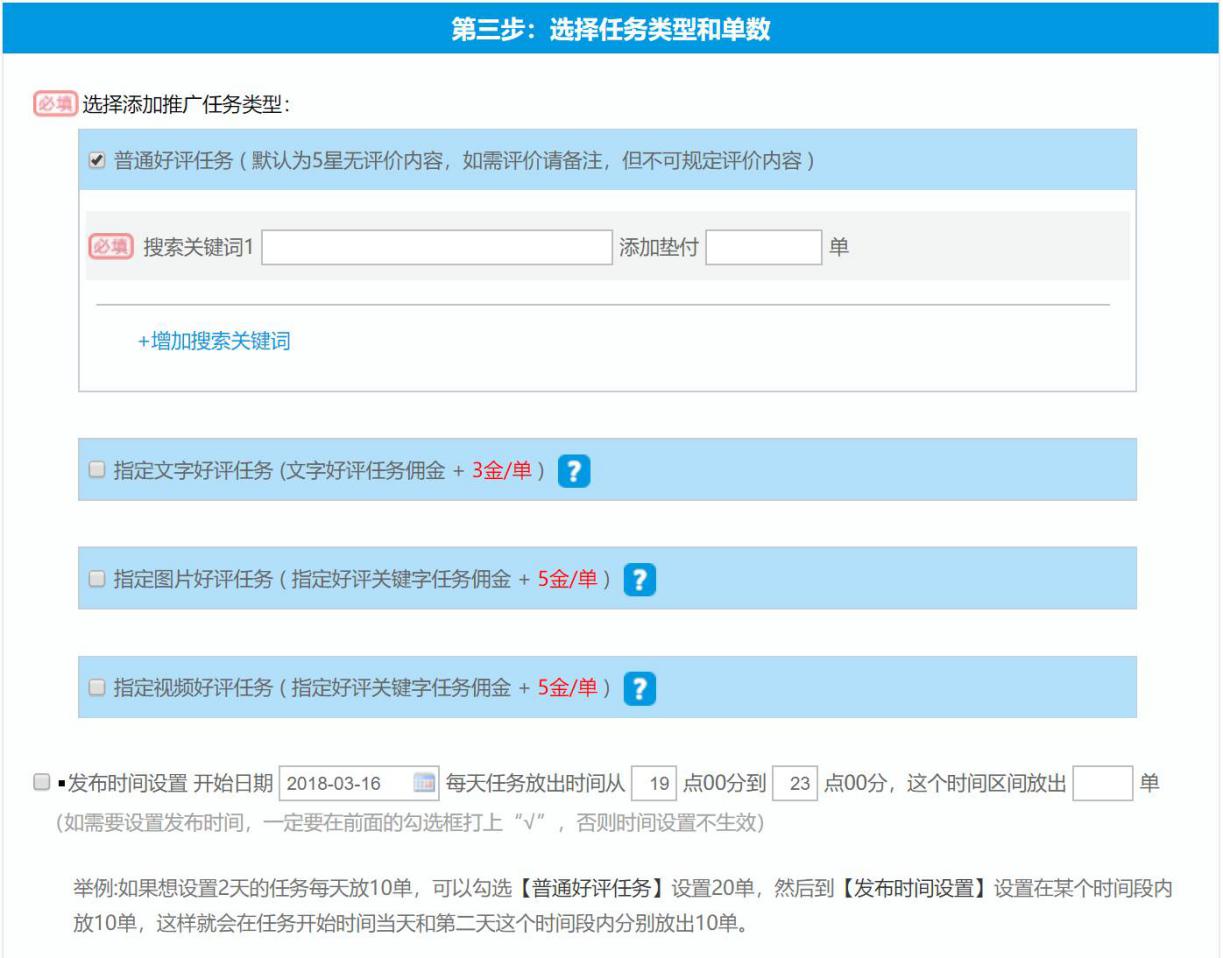 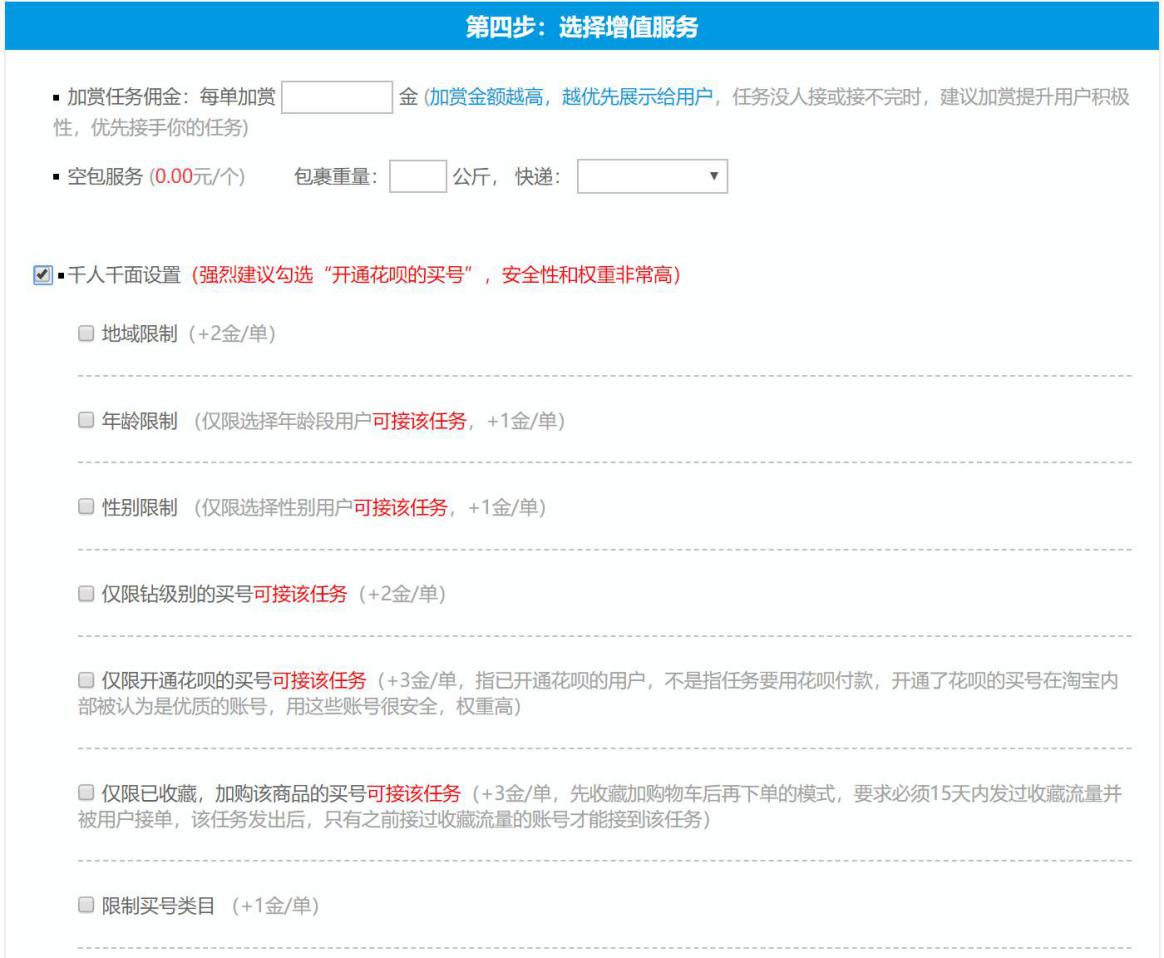 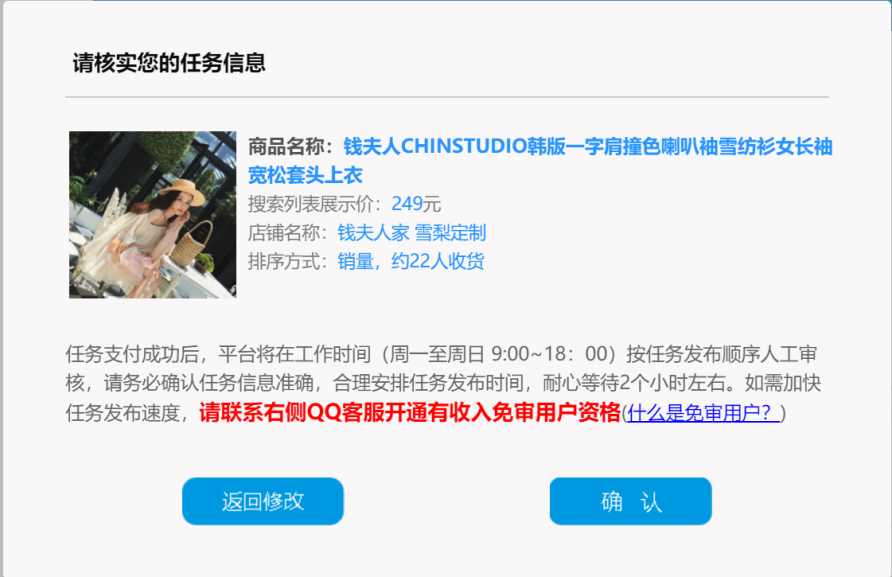 第四步：充值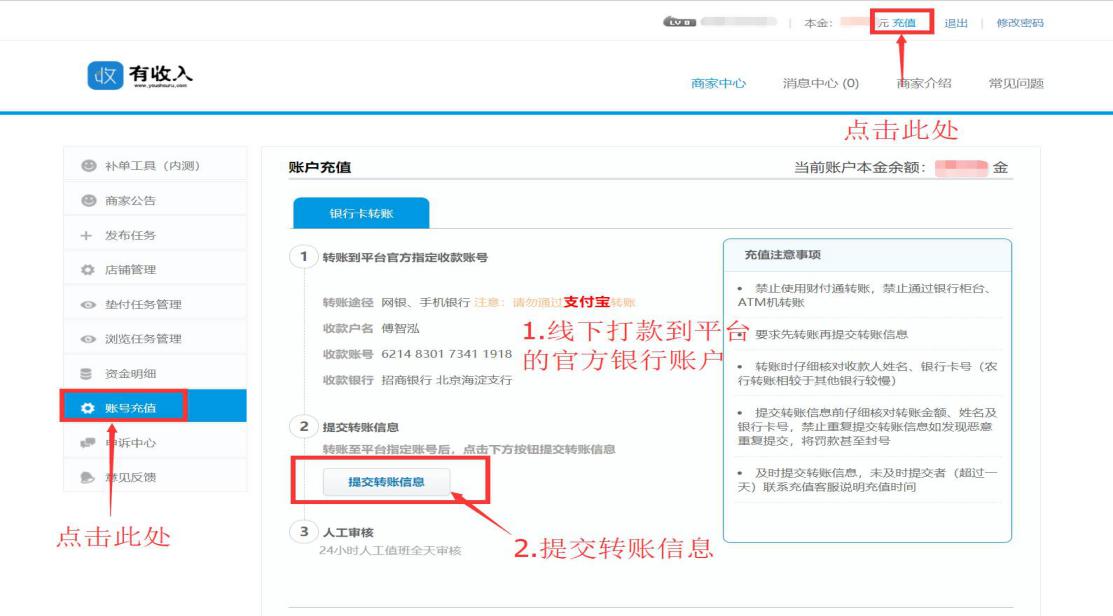 提交打款信息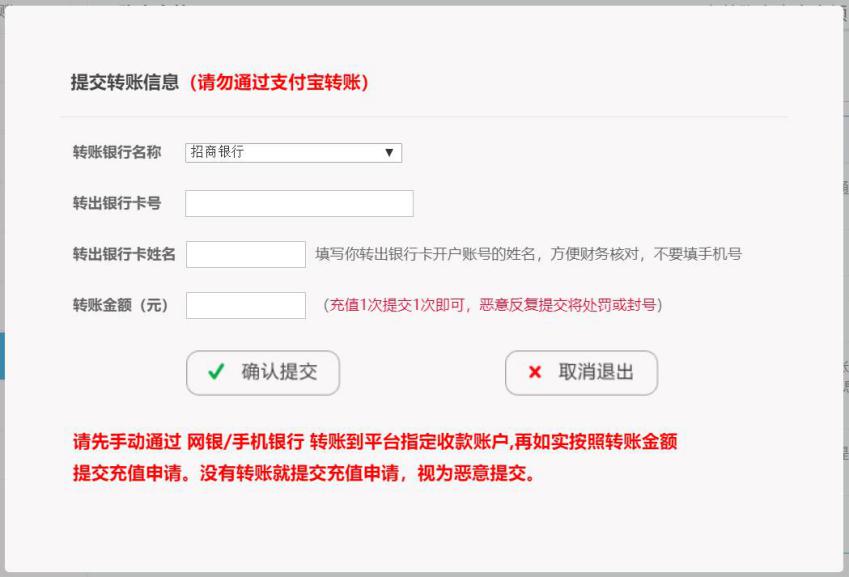 注：充值多了可以下次继续使用，后期如果不打算放单了可以找客服退还所剩费用。